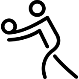 Como Participar la Reunion. / How to Take Part in the meetingCon la intención de facilitar su activa participación, quisiéramos recordarle ciertos principios y   reglas para la Reunión. / With the aim of facilitating your active participation, we would like to remind you of certain principles and rules for the Meeting.Informes y Propuestas a Discutir / Reports & Proposals to be DiscussedLos informes  y  propuestas  serán  discutidos y  posteriormente  aprobados, modificados o rechazados. Estos están contenidos en los documentos enviados a todos los participantes. / Reports and proposals will be discussed and subsequently approved, modified or rejected. They are contained in the working documents previously sent to all participants.Tomando la Palabra / Taking the Floor3ª. 	Si usted desea expresar su opinión sobre una propuesta que está siendo presentada, usted debe pedir la palabra presionando el icono en su pantalla con la figura de una mano pequeña y después esperar hasta que el Presidente le ceda el turno.  / Should you wish to express your opinion of a proposal being presented, you should click on the icon on your screen of a small hand and wait until the President gives you the floor.3b. 	Se le solicita dirigirse a la asamblea cortésmente, respetuosamente y en un tono de voz   normal. / You are requested to address the assembly courteously, respectfully and in a normal tone of voice3c. 	Un orador no debe ser molestado, ser objeto de observaciones despectivas ni ser   interrumpido. / A speaker should not be disturbed, be object of derogatory remarks or be interrupted.Principios Generales / General Principles4a. 	A menos que el Presidente así lo considere, agradeceremos no prolongar el receso de almuerzo establecidolo. / Unless the President consents otherwise, please do not prolong lunch break beyond the stipulated.4b. 	Solo deberá ausentarse de la reunión por necesidades urgentes, de lo contrario deberá esperar que el Presidente anuncie el almuerzo. / You may only leave the meeting room for urgent reasons, otherwise you must wait for the President to announce the lunch break.4c. 	FAVOR MANTENER SU MICROFONO EN MUTE DURANTE EL DESARROLLO DE LA REUNION  Y EVITE DISTRACCIONES DETRÁS DE USTED A PRESENTARSE EN SU PANTALLA.   DEBERA PARTICIPAR EN ESTA REUNION DESDE UN LUGAR LIBRE DE RUIDO Y DE INTERRUPCIONES PARA PODER GARANTIZAR LA AGILIDAD DE LA ACTIVIDAD./ PLEASE TURN OFF YOUR MICROPHONES AND AVOID DISTRACTIONS BEHIND YOU WHILE THE MEETING IS IN PROGRESS. YOU MUST PARTICIPATE IN THIS MEETING FROM A QUIET LOCATION FREE FROM INTERRUPTIONS IN ORDER TO GUARANTEE A SEAMLESS ACTIVITY. Programa de Actividades / Activities SchedulesSeptiembre 17 / September 17, 2021Sesión de Trabajo / Working Session  	09:00 -13:00	(Eastern standard time)Almuerzo / Lunch 	13:00 -14:00	(Eastern standard time)Sesión de Trabajo / Working Session	14:00 -18:00	(Eastern standard time)